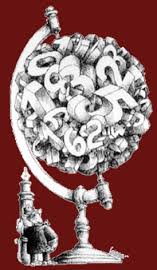 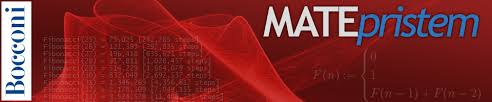 19/ 06/2020Risultati della Semifinale online dei Giochi Matematici del 06 Giugno 2020Sabato 6 giugno, si sono tenute  le Semifinali online della ventisettesima edizione italiana dei Campionati Internazionali di Giochi Matematici.  Le semifinali, previste nella sede di Gela  per il 14 marzo 2020 con le consuete modalità "in presenza", erano state annullate in seguito ai provvedimenti governativi di contenimento dell'epidemia di coronavirus. È la prima volta nella "storia" dei Campionati che è stata  adottata la  modalità online, ma la risposta e i risultati  dei concorrenti sono stati  molto positivi.Di seguito, si elencano  i nominativi degli alunni di scuola secondaria di primo grado, che sono stati pubblicati  nelle classifiche definitive della semifinale dei campionati dei giochi matematici. Si ricorda che le fasce di merito sono 4: Medaglie d'oro, Medaglie d'argento, Medaglie di bronzo e Menzione di merito per coloro i quali hanno risposto correttamente, rispettivamente a 10, 9, 8, 7 quesiti.Categoria C1PAGLIARELLO AVERNA CARLO 2^B ( Medaglia di bronzo)CANCEMI GIADA 2^E (Menzione di merito)CARTA SIMONA 2^E  (Menzione di merito)Categoria C2GIULIANO AMEDEO  3^E (Medaglia di bronzo)ZHOU MICHI 3^G ( Menzione di merito)Nella situazione attuale non è dato sapere se verrà organizzata dopo l'estate la Finale nazionale.                                                                                                                                     La  referente                                                                                                                       Prof.ssa Giuseppina Giannavola